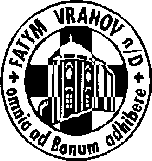 FATYM Vranov nad Dyjí, Náměstí 20, 671 03 Vranov nad Dyjí;515 296 384, email: vranov@fatym.com; www.fatym.comBankovní spojení: Česká spořitelna č.ú.:1580474329/080029. 10. neděle 30. v mezidobí7,30 Štítary – mše svatá v 14,00 dušičková pobožnost na hřbitově7,30 Vratěnín -  mše svatá 9,00 Plenkovice – mše svatá v 14,30 dušičková pobožnost  na hřbitově9,15 Vranov – mše svatá v 16,00 dušičková pobožnost na hřbitově10,15 Olbramkostel – mše svatá v 15,30 dušičková pobožnost na hřbitově11,11 Lančov – mše svatá v 17,00 pobožnost v kostele, pak světelný průvod na hřbitov 30. 10. pondělí 30. týdne v mezidobí – sv. Marcel16,00 Vratěnín – mše svatá, pak průvod na hřbitov31. 10. úterý sv. Wolfganga, biskupa16,00 Uherčice dům slečny Součkové – mše svatá18,06 Štítary – mše svatá po ní průvod na hřbitov1. 11. středa slavnost Všech svatých – doporučený svátek7,30 Olbramkostel – mše svatá16,30 Šumná  – svatá půlhodinka, pak v 17,00 mše svatá18,00 Lančov – mše svatá19,00 Vranov – fara – Nad Biblí2. 11. čtvrtek Vzpomínka na všechny věrné zemřelé16,00 Mešovice – mše svatá17,00 Vranov – mše svatá18,00 Šumná – mše svatá po ní průvod na hřbitov3. 11. pátek sv. Martina de Porres, řeholníka8,00 Vranov – mše svatá16,30 Olbramkostel – mše svatá18,00 Plenkovice – mše svatá19,00 Šumná – mše svatá nejen pro mládež vranovského děkanství4. 11. sobota památka sv. Karla Boromejského, biskupa11,00 Vranov Maria Schutz – svatohubertská mše svatá17,00 Hluboké Mašůvky – poutní mše svatá5. 11. neděle 31. v mezidobí7,30 Štítary – mše svatá7,30 Vratěnín -  mše svatá 9,00 Plenkovice – mše svatá 9,15 Vranov – mše svatá 10,15 Olbramkostel – mše svatá 11,11 Lančov – mše svatáHeslo: Bohu vzdávám chválu, dík za každičký okamžik. 4. 11. Svatohubertská mše svatá v 11,00 u kaple Maria Schutz, 6. 11. jednodenní duchovní obnova pro maminky ve Vranově, více informací u paní Jírové, Dušičkový týden – možnost získání plnomocných odpustků přivlastnitelných duším v očistci za splnění obvyklých podmínek: sv. Přijímání, sv. Zpověď, návštěva hřbitova, modlitba za zemřelé a na úmysl sv. Otce, nemít zalíbení v hříchu. 29.10.dušičkové pobožnosti: 15,45 Onšov; 16,45 Podmýče - hřbitovy 